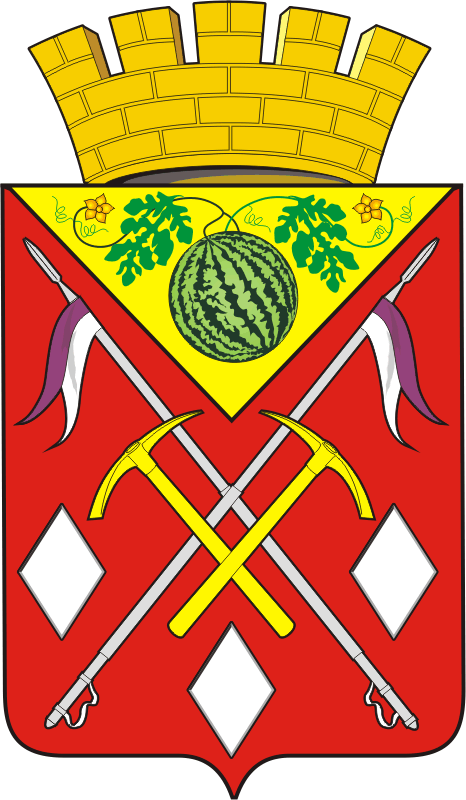 СОВЕТ  ДЕПУТАТОВМУНИЦИПАЛЬНОГО ОБРАЗОВАНИЯ СОЛЬ-ИЛЕЦКИЙ ГОРОДСКОЙ ОКРУГОРЕНБУРГСКОЙ ОБЛАСТИ34 заседание              		                                                         II созыв05.04.2023		                                                                             г. Соль-ИлецкРЕШЕНИЕ № 255Разослано: депутатам Совета депутатов  Соль-Илецкого городского округа – 20 экз.,  администрация Соль-Илецкого городского округа – 1 экз., прокуратура района - 1 экз.; в дело - 1 экз. На основании статьи  23, 24 Федерального закона  от  02.03.2007 № 25-ФЗ «О муниципальной службе в Российской Федерации», статьи 36 Федерального закона от 06.10.2003 №131-ФЗ «Об общих принципах организации местного самоуправления в Российской Федерации»,  статьи  14, 24 Закона Оренбургской области от 10.10.2007 № 1611/339-IV-ОЗ «О муниципальной службе в Оренбургской области», Федерального закона от 15.12.2001 № 166-ФЗ «О государственном пенсионном обеспечении в Российской Федерации», Федерального закона от 28.12.2013 № 400-ФЗ «О страховых пенсиях», Закона Оренбургской области «Об установлении пенсии за выслугу лет государственным гражданским служащим Оренбургской области» от 27.11.1996  Совет депутатов решил:1. Внести в решение Совета депутатов  муниципального образования Соль-Илецкий городской округ от 29.10.2015  № 23 «Об утверждении Положения об установлении пенсии за выслугу лет и выплате единовременного денежного поощрения в связи с выходом на пенсию за выслугу лет муниципальным служащим (в редакции решений от 21.06.2017 № 581, от 13.12.2017 № 642, от 17.07.2019 № 796, от 29.06.2022 № 196) следующие изменения:1.1.  Пункт 2 статьи 4 Положения изложить в следующей редакции: «2. Муниципальные служащие,  имеющие одновременно право на пенсию за выслугу лет в соответствии с настоящим решением, дополнительную пенсию за особые заслуги перед Оренбургской областью, пенсию за выслугу лет, ежемесячную доплату к пенсии, назначаемые в соответствии с законодательством Российской Федерации, законодательством других субъектов Российской Федерации, муниципальными правовыми актами, ежемесячное пожизненное содержание и (или) дополнительное (пожизненное) ежемесячное материальное обеспечение, назначаемое в соответствии с законодательством Российской Федерации и финансируемое из федерального бюджета, вправе получать одну из указанных в настоящем абзаце выплат по его выбору. Муниципальному служащему, имеющему право на пенсию за выслугу лет, пенсия за выслугу лет не назначается, если он уже получает одну из выплат, указанных в настоящем абзаце, и не отказался от ее получения».1.2. Статью 7 Положения изложить в следующей редакции:       «Статья 7. Прекращение пенсии за выслугу летВыплата пенсии за выслугу лет прекращается в случае:1) смерти получателя пенсии за выслугу лет либо в случае объявления его в установленном законодательством Российской Федерации порядке умершим или признания его безвестно отсутствующим - с 1-го числа месяца, следующего за месяцем, в котором наступила смерть получателя пенсии за выслугу лет либо вступило в законную силу решение суда об объявлении его умершим или о признании его безвестно отсутствующим;2) утраты получателем пенсии за выслугу лет права на назначенную ему пенсию за выслугу лет - с 1-го числа месяца, следующего за месяцем, в котором право на получение пенсии за выслугу лет утрачено;3) отказа получателя пенсии за выслугу лет от получения назначенной пенсии за выслугу лет - с 1-го числа месяца, следующего за месяцем, в котором администрацией Соль-Илецкого городского округа получено соответствующее заявление;4) назначения получателю пенсии за выслугу лет одной из выплат, указанных в пункте 2 статьи 4 настоящего Положения, - с 1-го числа месяца, следующего за месяцем, в котором назначена выплата.В случае смерти получателя пенсии за выслугу лет недополученная сумма пенсии за выслугу лет выплачивается наследникам в порядке, установленном законодательством Российской Федерации».1.3. Абзац первый статьи 11 Положения изложить в следующей редакции:       «Статья 11. Среднемесячный заработок, из которого исчисляется пенсия за выслугу летРазмер среднемесячного заработка, исходя из которого исчисляется пенсия за выслугу лет муниципальных служащих,  не должен превышать 2,8 месячного оклада муниципального служащего в соответствии с замещаемой им должностью муниципальной службы Оренбургской области с учетом районного коэффициента в соответствующем периоде; для высшего должностного лица главы муниципального образования Соль-Илецкий городской округ не должен превышать 0,8 среднемесячного заработка в соответствующем периоде.».1.4. Статью 12 Положения изложить в следующей редакции:  «Статья 12. Индексация и перерасчет пенсии за выслугу лет1. Пенсия за выслугу лет, назначенная в соответствии с настоящим Положением, индексируется при индексации размера месячного оклада денежного содержания по  муниципальным должностям и  должностям   муниципальной  службы муниципального образования  Соль-Илецкий городской округ в соответствии с  муниципальным правовым актом.2. Индексация пенсии за выслугу лет производится путем индексации размера пенсии за выслугу лет, установленного получателю пенсии на дату индексации, на коэффициент индексации размера  месячного оклада по муниципальным должностям и должностям муниципальной службы органов местного самоуправления муниципального образования Соль-Илецкий городской округ.При индексации размер пенсии за выслугу лет подлежит округлению до целого рубля в сторону увеличения.3. Индексация пенсии за выслугу лет производится администрацией Соль-Илецкого городского округа в беззаявительном порядке на основании муниципальных правовых актов органов местного самоуправления, с даты индексации размера должностного оклада по муниципальным должностям и должностям муниципальной службы органов местного самоуправления муниципального образования Соль-Илецкий городской округ и включения необходимых средств в бюджет городского округа  на соответствующий год.».2. Настоящее решение вступает в силу после его официального опубликования (обнародования) и распространяется на правоотношения, возникшие с 1 января 2023 года.3. Разместить настоящее решение на официальном сайте администрации муниципального образования Соль-Илецкий городской округ в информационно-телекоммуникационной сети «Интернет».4. Контроль за исполнением настоящего решения, возложить на комиссию по вопросам муниципальной службы, правопорядку, труду, работе с общественными и религиозными объединениями, национальным вопросам и делам военнослужащих и казачества.